        Pokoloruj tyle dinozaurów ile wskazuje liczba. 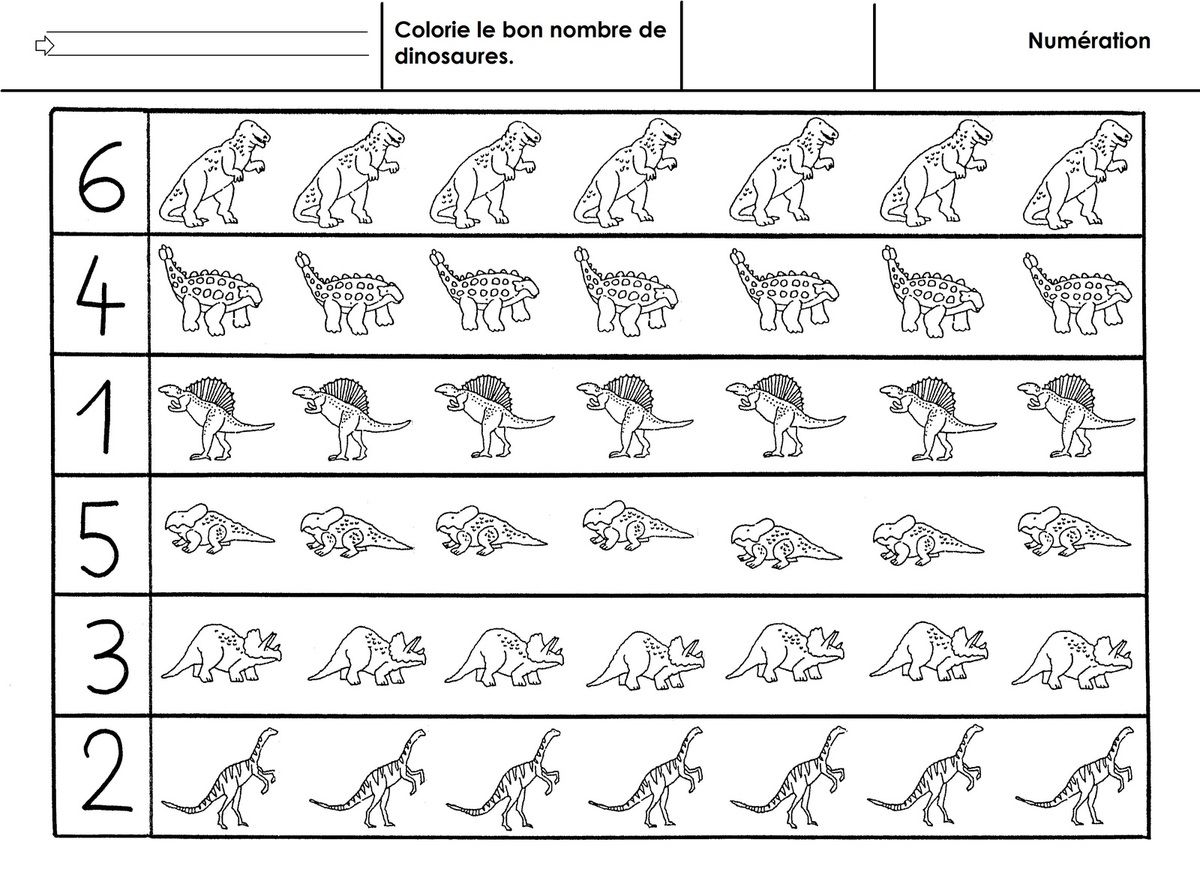 